ESCUELITA DE FÚTBOL CLUB CHAMPAGNAT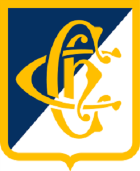 DATOS DEL SOLICITANTE:NOMBRE Y APELLIDO…………………………………………………………………………………………………FECHA DE NACIMIENTO…………………………………………………………………………………………..GRADO AL QUE CONCURRE……………………………………………………………………………………DNI………………………………………………………………………………………………………………………….DOMICILIO  PARTICULAR……………………………………………………………………………………….APELLIDO Y NOMBRE DE LA MADRE……………………………………………………………………..APELLIDO Y NOMBRE DEL PADRE…………………………………………………………………………EMAIL………………………………………………………………………………………………………………….CELULAR………………………………………………………………………………………………………………Autorizamos a nuestro hija/o  a  realizar deporte en el Club ChampagnatFirma de la madre y DNI                                            Firma del padre y DNICómo abonar:Socios avisando se haga débito a su cuenta  No socios:Transferencia enviando el comprobante a  jbc.champagnat@gmail.com  con nombre del jugadorTarjeta de crédito o débito Celular oficina 11-21815470 lunes y miércoles de 16 a 20 hs. fines de semana de 10 a 15 hs.CBU CLUB CHAMPAGNATCuentas a nombre de: CUIT: 30-59143341-1Cuenta Corriente $
471-2 325-7Nº DE CBU: 00703251-20000000471279